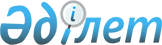 "Жамбыл облысы әкімдігінің мемлекеттік сәулет-құрылыс бақылау басқармасы" коммуналдық мемлекеттік мекемесін құру туралы" Жамбыл облысы әкімдігінің 2015 жылғы 15 қаңтардағы №2 қаулысының күші жойылды деп тану туралы контроля акимата Жамбылской области"Жамбыл облысы әкімдігінің 2016 жылғы 28 шілдедегі № 227 қаулысы      РҚАО-ның ескертпесі.

      Құжаттың мәтінінде түпнұсқаның пунктуациясы мен орфографиясы сақталған.

      "Қазақстан Республикасындағы жергілікті мемлекеттік басқару және өзін-өзі басқару туралы" Қазақстан Республикасының 2001 жылғы 23 қаңтардағы Заңына сәйкес Жамбыл облысының әкімдігі ҚАУЛЫ ЕТЕДІ:

      "Жамбыл облысы әкімдігінің мемлекеттік сәулет-құрылыс бақылау басқармасы" коммуналдық мемлекеттік мекемесін құру туралы" Жамбыл облысы әкімдігінің 2015 жылғы 15 қаңтардағы № 2 қаулысының (Нормативтік құқықтық актілерді мемлекеттік тіркеу тізілімінде № 2474 болып тіркелген, 2015 жылғы 7 ақпанда "Ақ жол" газетінде жарияланған) күші жойылды деп танылсын.

      2. "Жамбыл облысы әкімдігінің мемлекеттік сәулет-құрылыс бақылау басқармасы" коммуналдық мемлекеттік мекемесі заңнамада белгіленген тәртіппен және мерзімдерде осы қаулының 1-тармағында көрсетілген нормативтік құқықтық актінің күші жойылды деп танылғаны жөнінде әділет органдарына және ресми жариялау көздеріне хабарлауды қамтамасыз етсін.

      3. Осы қаулының орындалуын бақылауды өзіме қалдырамын.


					© 2012. Қазақстан Республикасы Әділет министрлігінің «Қазақстан Республикасының Заңнама және құқықтық ақпарат институты» ШЖҚ РМК
				
      Облыс әкімінің

      міндетін атқарушы 

Б. Орынбеков
